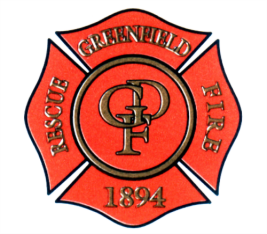 Now HiringFirefighter / ParamedicFirefighter / EMTLateral Transfers WelcomeThe Greenfield Fire Territory is now accepting applications for the position of Career Firefighter EMT / Paramedic. All applicants must be United States Citizens or be authorized to work in the United States, Twenty-one years of age, have a high school diploma or equivalent and a valid driver's license and meet the additional specific requirements set forth by the Greenfield Fire Territory.The Greenfield Fire Territory staffs 2 stations with 49 personnel that responded to 4761 calls for service in 2021. The department has a Fire Training Center, Technical Rescue Team, SWAT Medics, Quartermaster system, on site wellness centers and operates with a family atmosphere setting. The City of Greenfield offers our full time Fire Fighter/EMT personnel a benefit package which consists of:Starting Salary of $56,515 Plus $4000 Paramedic Stipend(Lateral transfers salary is dependent on years of service and experience)Holiday Pay for Major Holidays$3000 Longivety Pay with a total Pension Base at $68,247 1977 PERF PensionFull Kelly Day on a 28 day FLSA PeriodLow Cost Health, Dental, Vision $25,000 Life Insurance at no cost. Up to 5 PTO days a year as well as annual vacation pay after one year of employment. Access to a 457 plan, ID shield, legal shield, and other supplemental insurance packages. Apply at the FirefighterApp site:	https://www.PoliceApp.com/GreenfieldFireIN.